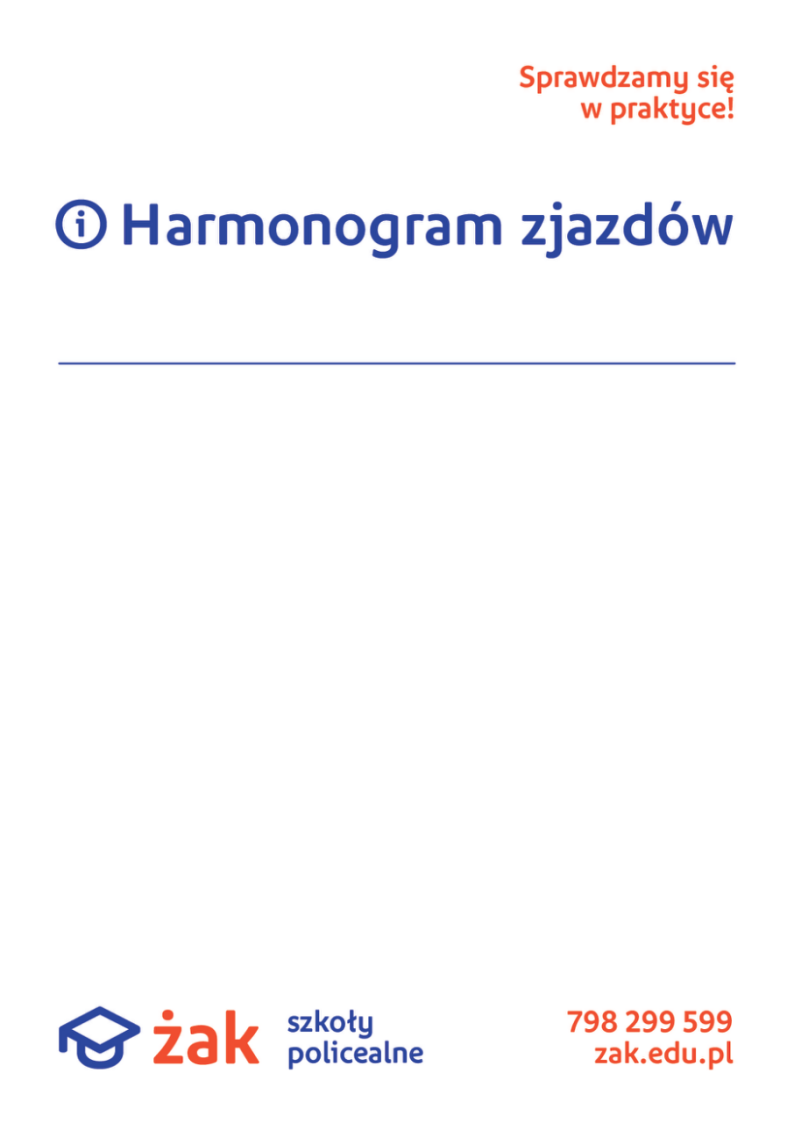 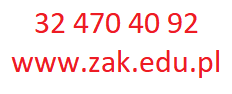 ZjazdDzień tygodniaDzień tygodniaDzień tygodniaUwagiPiątekSobotaNiedziela1x04 lutego 202305 lutego 20232x18 lutego 202319 lutego 20233x11 marca 202312 marca 20234x25 marca 202326 marca 20235x01 kwietnia 202302 kwietnia 20236x22 kwietnia 202323 kwietnia 20237x06 maja 202307 maja 20238x20 maja 202321 maja 20239x03 czerwca 202304 czerwca 202310x17 czerwca 202318 czerwca 2023